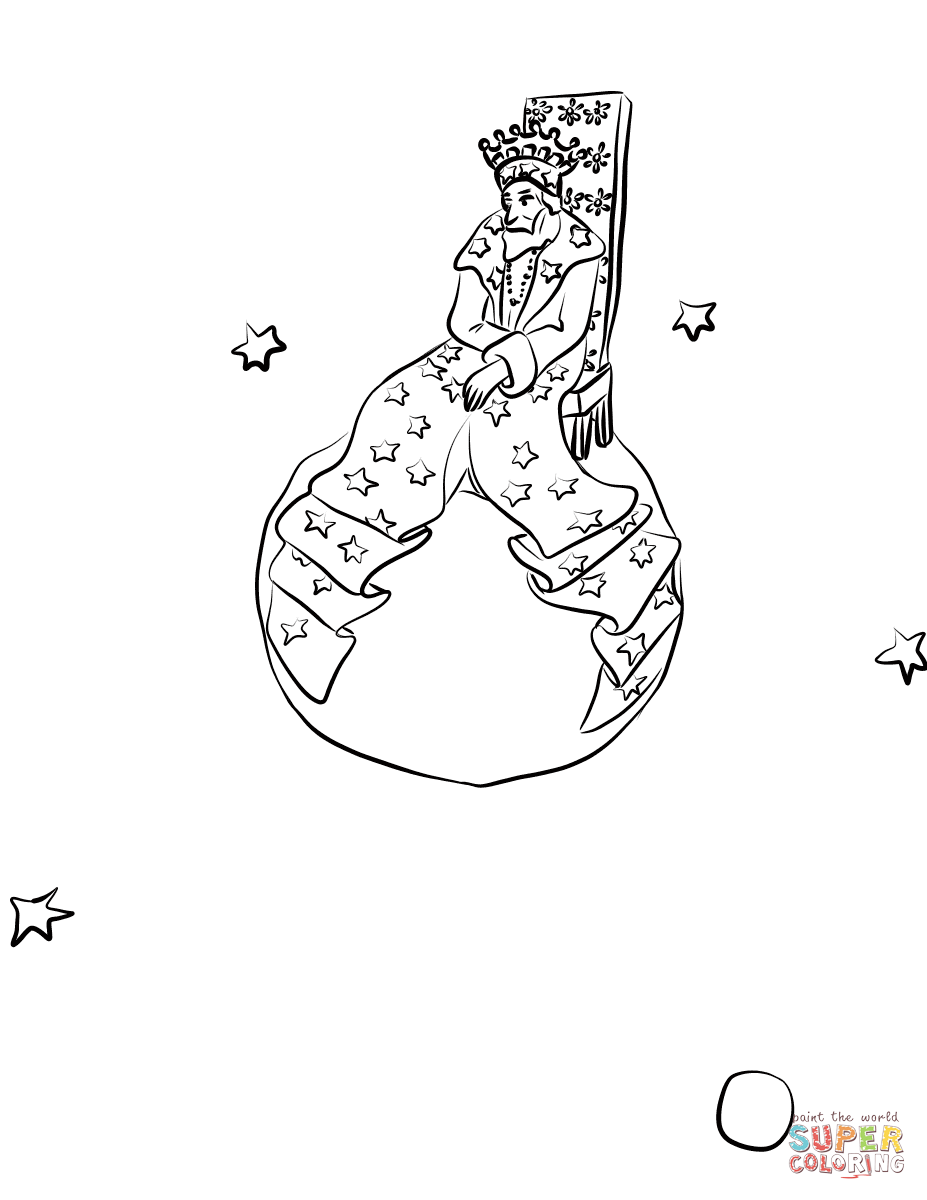 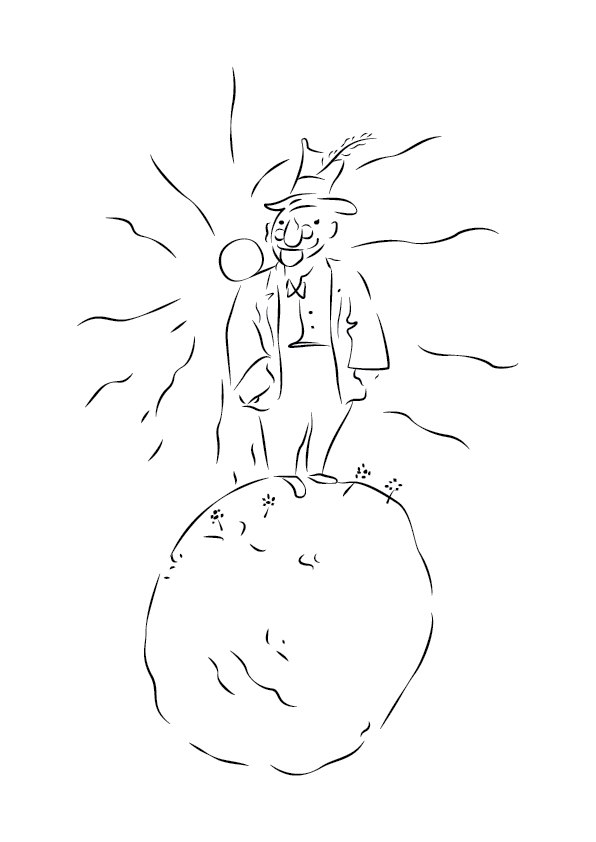 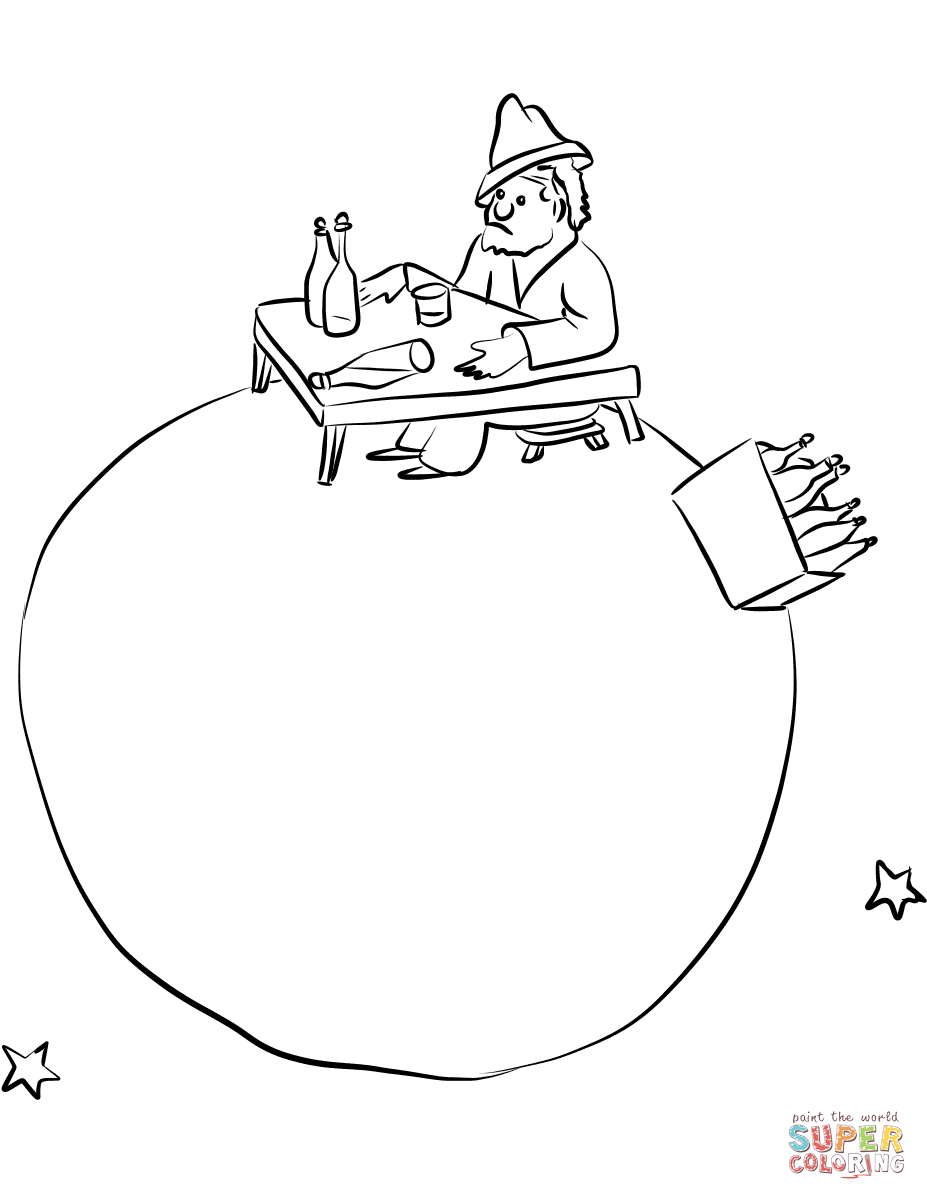 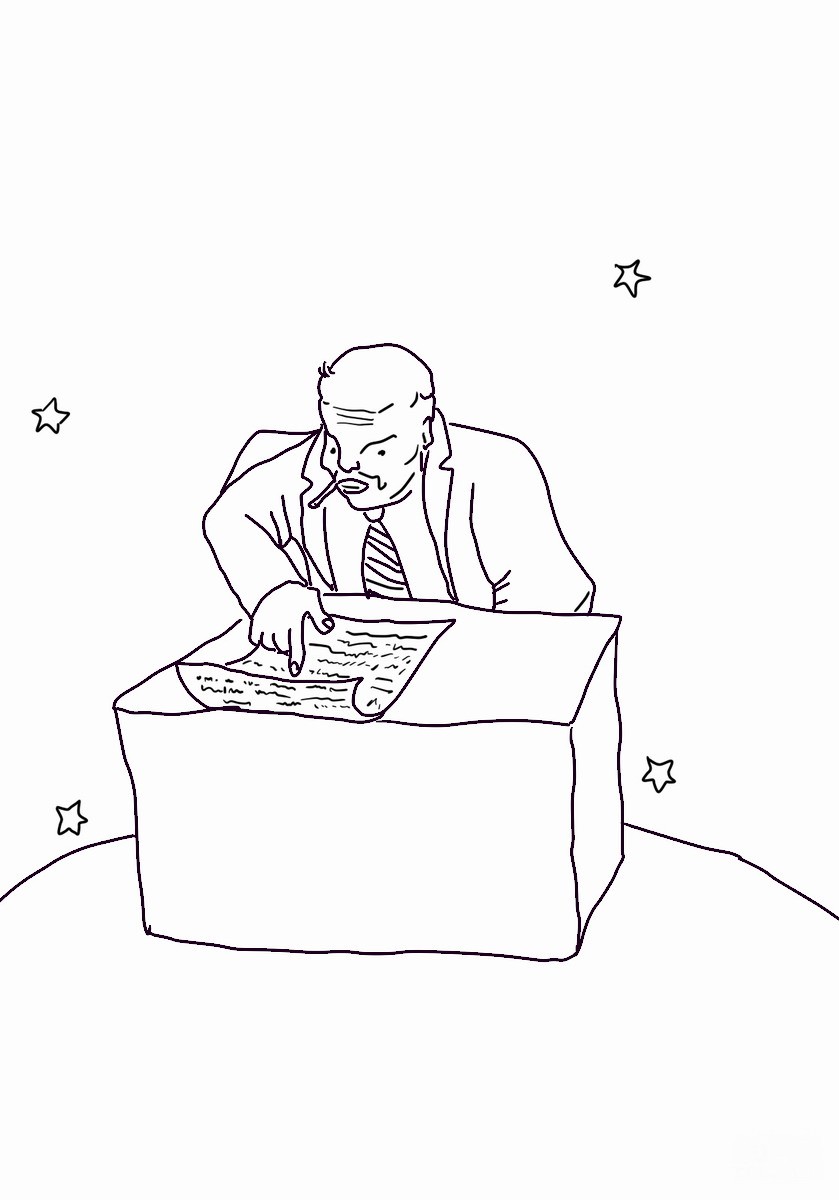 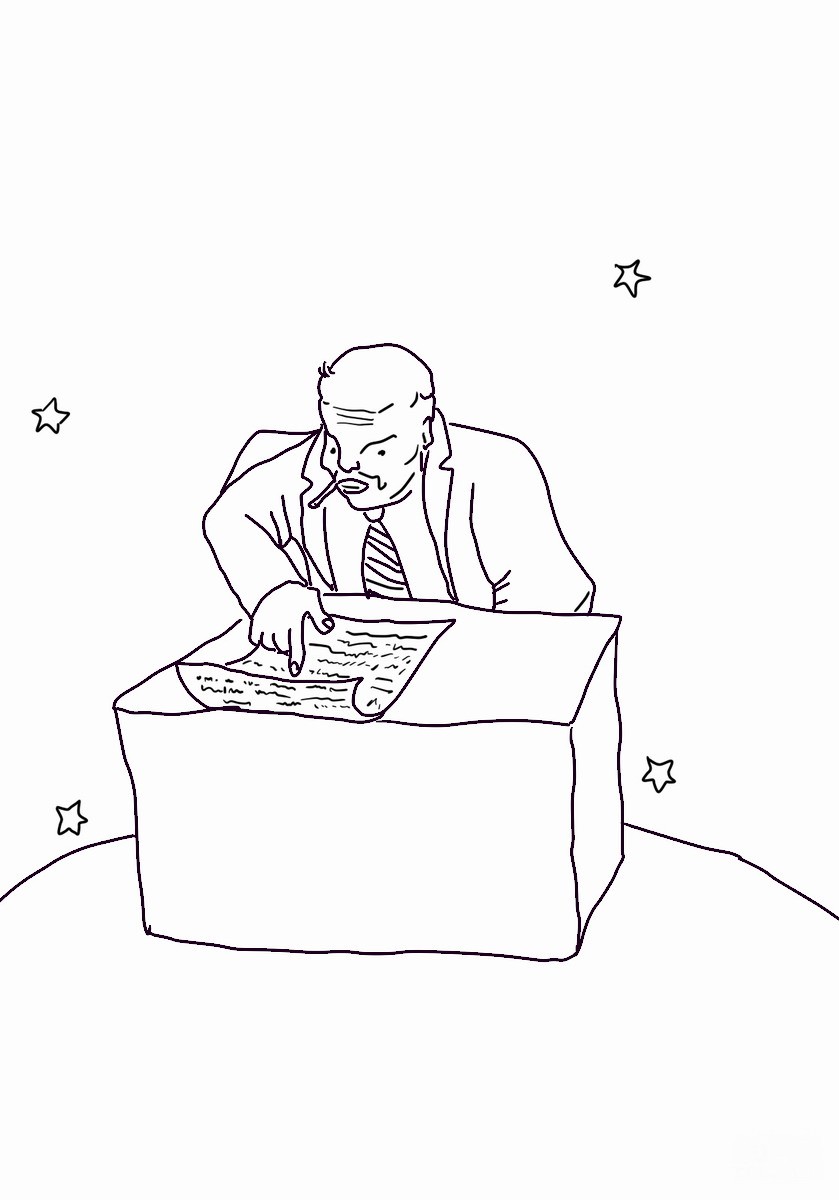 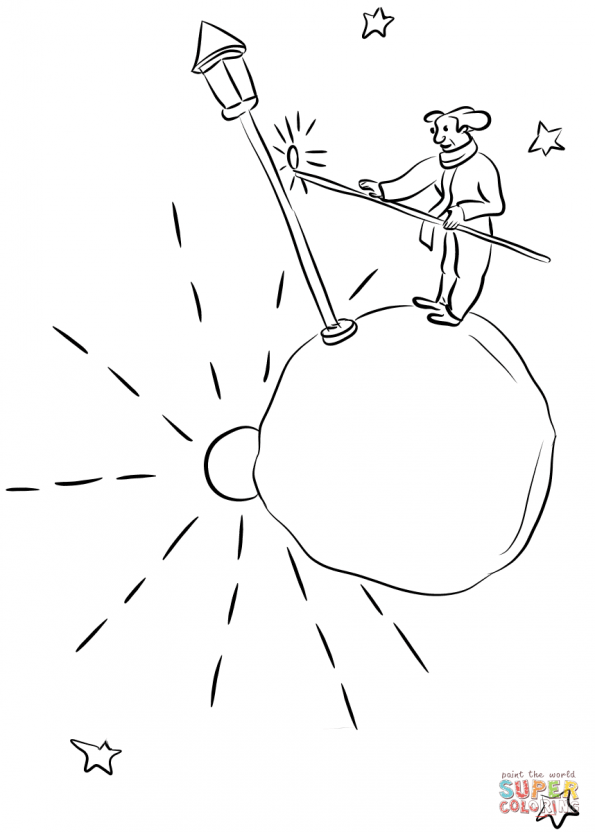 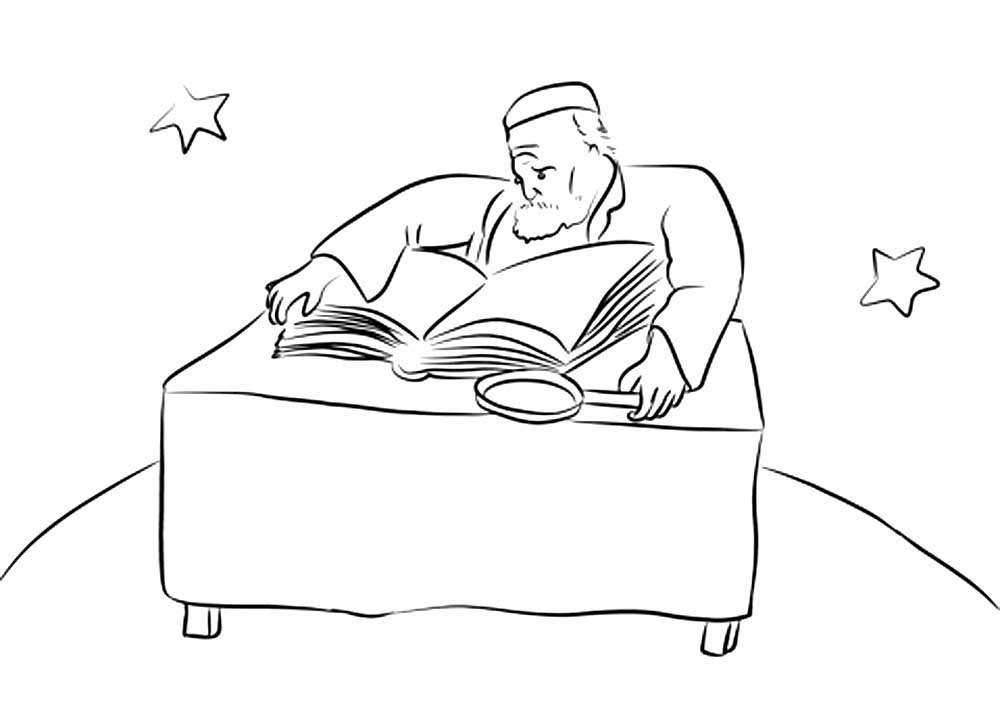 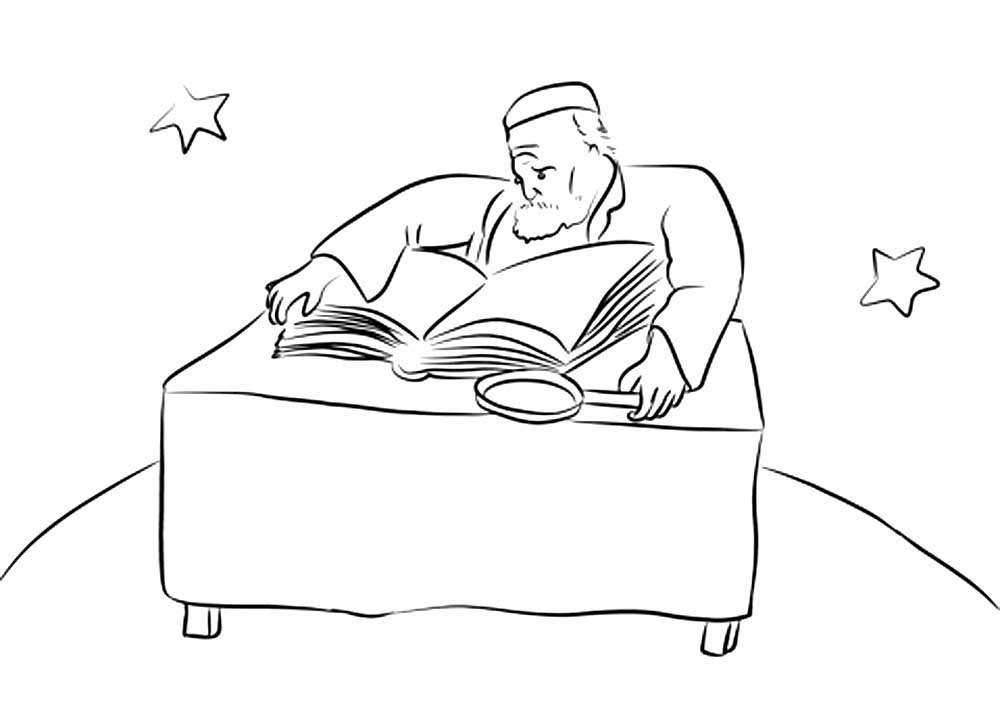 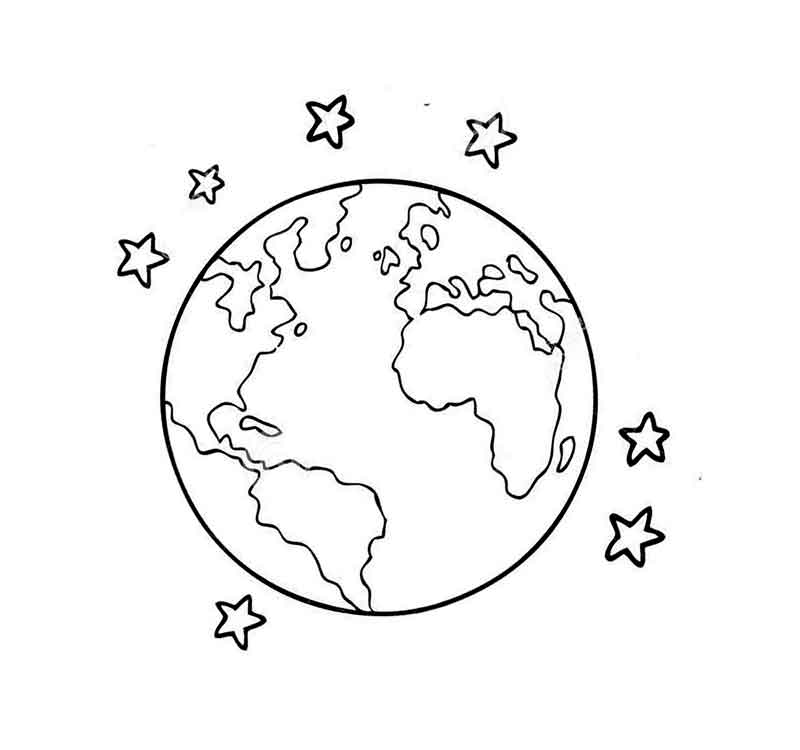 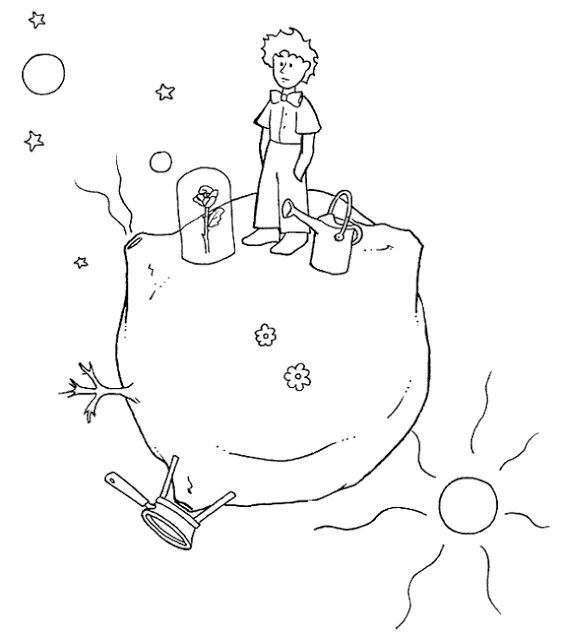 Круг путешествий Маленького принца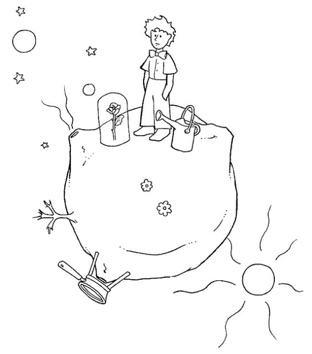 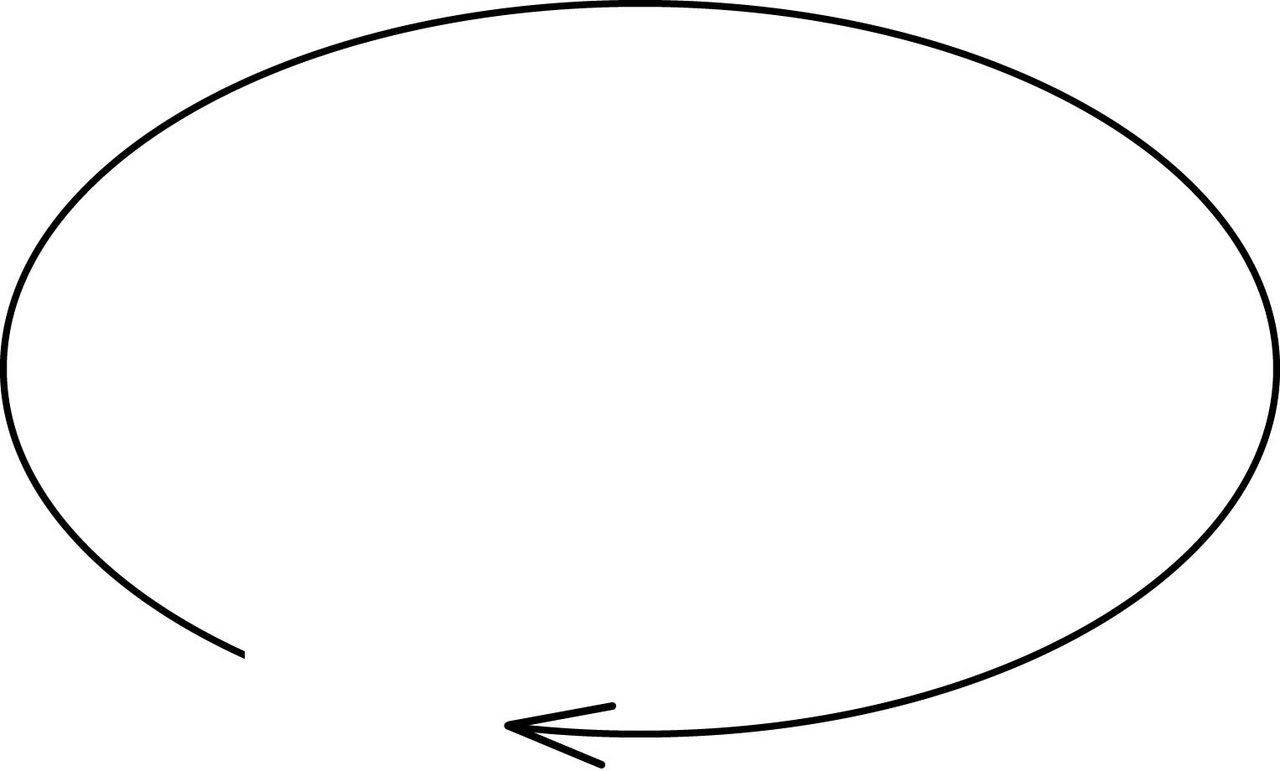 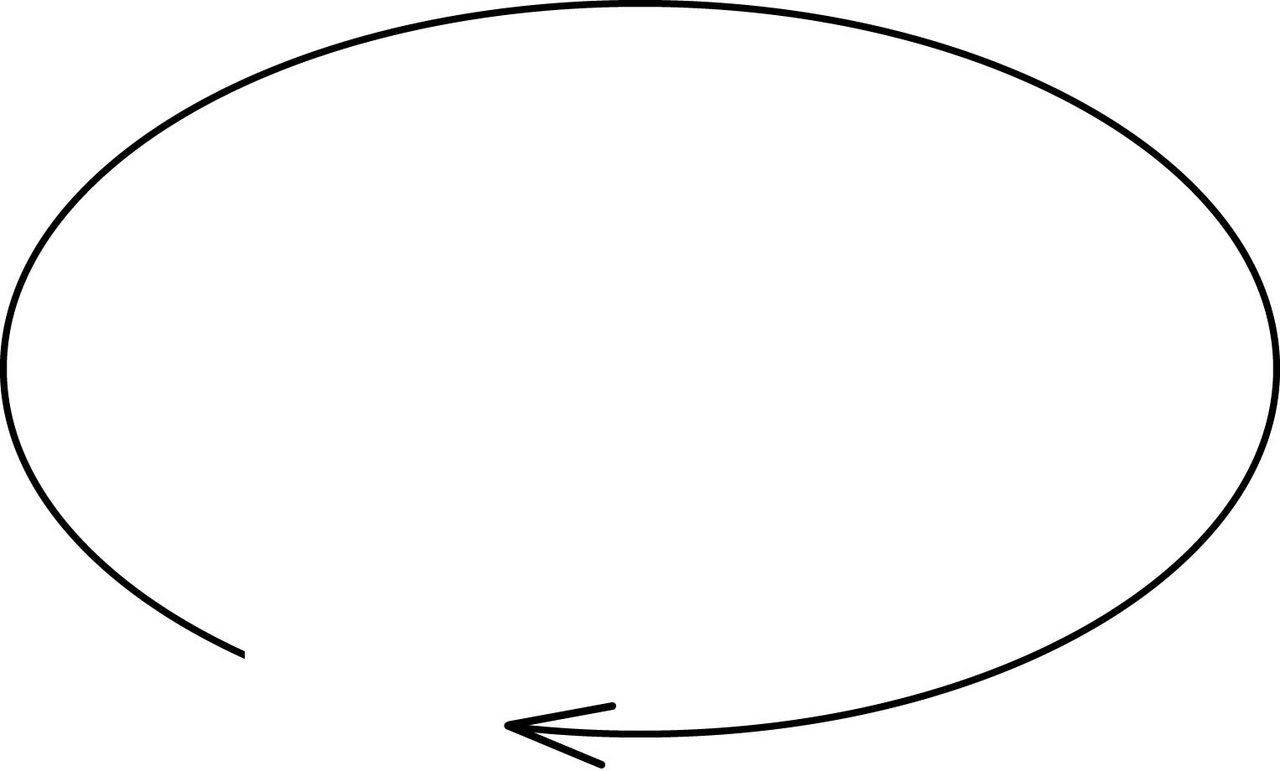 Для деления на группы: 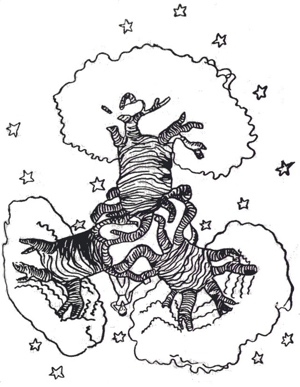 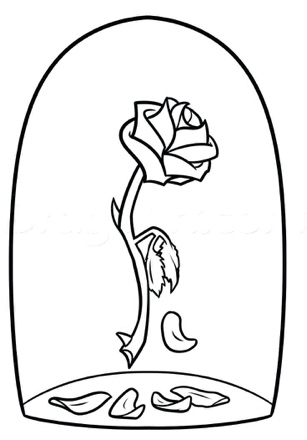 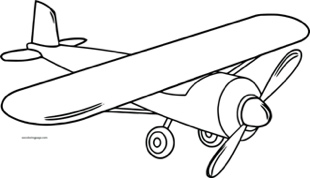 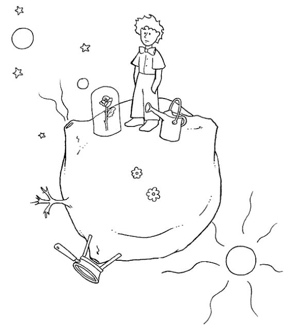 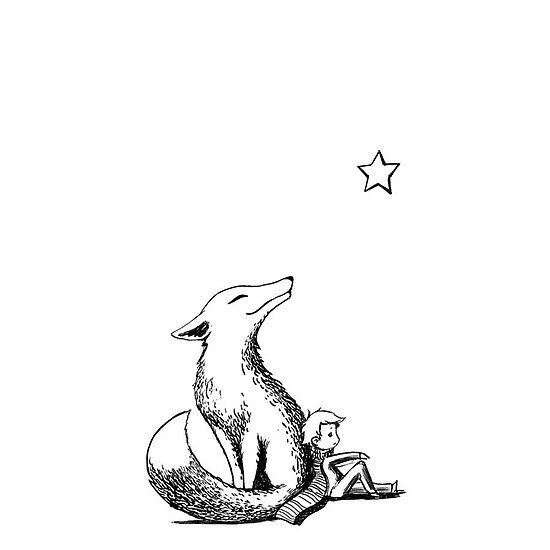 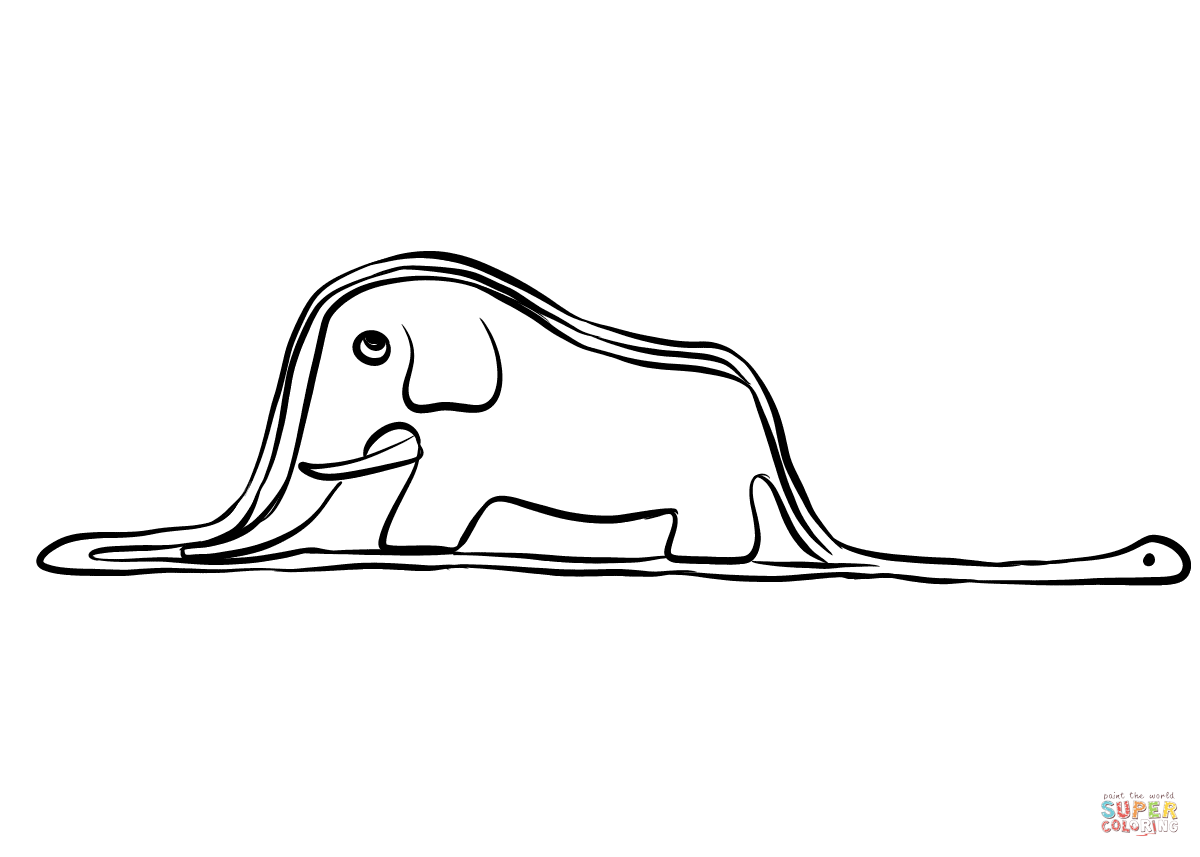 Письмо жителям Земли: Жители Земли!Заботьтесь о………………………………………………………..Научитесь…………………………………………………………... Будьте………………………………………………………………. Ведь добро – это……………………………………………………Самого главного……………………………………………………Варианты проблем:Проблема абсолютной властиПроблема тщеславияПроблема человеческой слабостиПроблема пользы поступков человекаПроблема чувства долгаПроблема чувства собственной важности